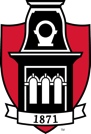 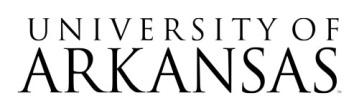 Request for Proposal (RFP)RFP #09012023Graduate School & International Education and College of Engineering Websites ProjectADDENDUM #1  Sections of the RFP has been revised:Section 14:  SPECIFICATIONS/GOALS AND DELIVERIES has been amended to: •A plan for implementation, to include a timeframe of when each step of the plan will be   completed•A portfolio of previous relevant work•An overview of experience pertaining to web design and web marketing        Other elements of the RFP remain the same at this time. Geoff HulseGeoff Hulse, Procurement Coordinator, UAF Business Services